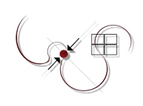 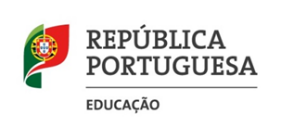 Agrupamento de Escolas Dr. Vieira de CarvalhoORÇAMENTO PARTICIPATIVO DAS ESCOLAS 2020(Despacho nº 436-A/2017)APRESENTA UMA PROPOSTA DE INTERVENÇÃO PARA MELHORAR A TUA ESCOLA!!!● Apresenta uma proposta até ao final do mês de fevereiro, presencialmente ou online.● Cada proposta deve:– Ser subscrita individualmente ou em grupo, num máximo de 5 estudantes proponentes;– Ser apoiada por, pelo menos, 5% dos estudantes com direito de voto (estudantes do 3.º ciclo do ensino básico e/ou do ensino secundário que frequentem o respetivo estabelecimento de ensino), através da indicação do nome, número de estudante e assinatura.Procedimentos e prazosAté ao final do mês de fevereiroDesenvolvimento e apresentação de propostasNos 10 dias úteis anteriores à votação (que se realiza do dia 24 de março)Divulgação e debate das propostas24 de março - Dia do EstudanteVotação das propostasAté 5 dias úteis após a votaçãoApresentação dos resultadosAté ao final de maioPlaneamento da execuçãoAté ao final do ano civilExecução da medidaInforma-te junto do Diretor de turma ou dirige-te à Direção e fala com o Professor José PauloPARTICIPA!!!COLABORA!!!MELHORA A TUA ESCOLA!!!